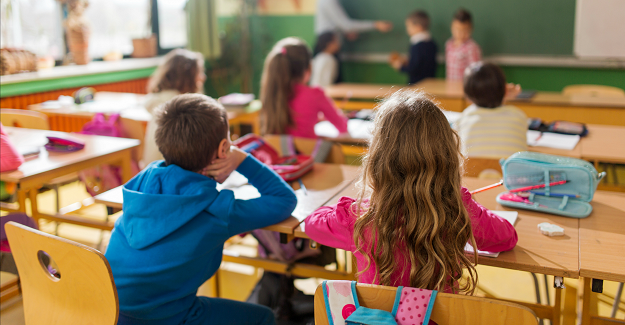 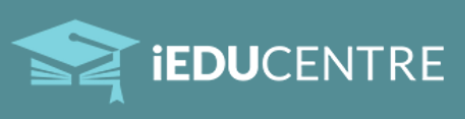 User GuideGeneralSign inSign outRetrieve your passwordChange your passwordSelect a moduleGeneral SetupSetup a branchSetup a PC StationSetup the fingerprint scannerUser Account ManagementCreate a new user accountAdd a user to a branchSet or change a user passwordSend a user his account informationDeactivate a user accountStudent ManagementView student listEdit a studentCourse ManagementCreate a new course via a course templateView coursesDelete a courseLesson ManagementView today’s lessonsView lessons of a courseCourse RegistrationsRegister a student into a courseAdd a student into a course without course registrationDelete a student course registrationEdit a student course enrollmentDelete a student course enrollmentCourse WithdrawalsWithdraw a student from a courseWithdraw a student from a course without course withdrawalDelete a student course withdrawalCourse TransferTransfer a student from one course to anotherView course transfersDelete a course transferCourse FeesView students’ feesCollect a student’s feesAdd and collect fee depositView fee receiptsView a student fee history and receiptsDelete a fee receiptView available depositsRefund depositForfeit depositView deposit forfeitsDelete forfeited depositStudent AttendanceEdit student attendance for a lessonGenerate a student attendance reportGenerate a course attendance reportGenerate today attendance listStudent make-up lessonAdd a make-up lessonView make-up lessonsDelete a make-up lessonSend message (email/SMS)Send a message to a group of studentsSend a message to students of a lessonView the log of emails sentView the log of SMSes sentInventory ManagementAdd an inventory itemAdd an inventory item supplierAdd inventory item quantity to a branchRemove inventory item quantity from a branchView inventory items available in a branchView low/high inventory item quantity of a branchZoom IntegrationZoom IntegrationTroubleshootingUnable to browse to the system’s URLSystem slowSecurityHow to secure your iEduCentreGeneralSign inTo sign in to the system:Open the browserGo to your system’s URLEnter your User IDEnter your PasswordClick Sign InSign outTo sign out of the system:Click the Sign Out button at the top right cornerRetrieve your passwordGo to the system URLClick the Forget Password linkEnter your account emailClick Submit. Your password will be emailed to youClick Sign In to return to the sign in pageChange your passwordSign in to your accountClick on your name link at the top right cornerScroll down the Edit User boxEnter your new passwordClick Save Select a moduleiEduCentre comes with many modules.Depending on your user role, one or more modules may be accessible to you.To select a module after you sign in to your account, click on the combo-box at the top-left of the page and pick the module you want.General SetupSetup a branchOne or more branches can be created in the system.Staff can only see the data of a branch they belong to. A staff can be added to one or more branches.To setup a new branch:Sign in to the systemSelect the module: OrganizationSelect the Branches tabSelect the main action: Add BranchEnter the branch information and click SaveAdd staff to the branchSetup a PC StationA PC station is Windows based PC that is setup to view certain protected pages like:Student clock in/out pageStaff clock in/out pageTo set a Windows PC as a PC Station:Sign in to the systemSelect the module: SystemSelect the Stations tabSelect the PC sub-tabSelect the main action NewSelect the branchEnter a unique Station ID	Set the Station PasswordEnter a name for the stationSelect the sign in typeClick SaveNote: PC ID and Machine ID are supported on Internet Explorer only. This feature is no more supported as Internet Explorer has been retired by Microsoft.User Account ManagementCreate a new user accountTo create a new user account:Sign in to the systemSelect the module: UsersIn the Users page, select main action NewIn the New User pageSelect the User RoleEnter a unique User IDEnter the User NameEnter the rest of the user informationClick SaveDepending on the user role selected, other user information pages will be available. Enter and save the information as needed.In the Office tab, select the branches that the user can access.After creating the user, in the Users page, search for the user and select his action: Send Account Info to send the user his/her account information.Add a user to a branchA user needs to be added to one or more branches in order for him to access specific branch information.To add a user to a branch:Sign in to the systemSelect the module: OrganizationSelect the Branches tabSearch for the branch to add the user to and select its action: Edit BranchSelect the Staff tabSelect the main action: Add Branch StaffSearch and select the user to addSet or change a user passwordTo set or change a user password:Sign in to the systemSelect the module: UsersIn the Users page, search for the userSelect his action Reset Password.Enter the new password.Click Save.Send a user his account informationTo send a user his user account information:Sign in to the systemSelect the module: UsersIn the Users page, search for the userSelect his action Send Account Info.To send by email, click Send Email.To send by SMS, click Send SMS.To send by email and SMS, click Send Both.Deactivate a user accountTo deactivate a user is to disallow him from signing in to the system.To deactivate a user:Sign in to the systemSelect the module: UsersIn the Users page, search for the user to deactivateSelect his action: EditSet the Active state to No.Click Save Student ManagementView student listYou can view the list of your current/past/future students and also those students who are not in any courses. To create a new user account:To view a student list:Sign in to the systemSelect the module: StudentsSelect the Students tabSelect the branchSelect the student type:All: List all students in the selected branch and students who are not in any coursesCurrent: List students who are currently in one or more coursesFuture: List students who will be starting a course in futurePast: List students who were in one or more courses beforeNo Course: List students who are not in any courseEdit a student:To edit a student:	Sign in to the systemSelect the module: StudentsSearch for the student and select his/her action: Edit Course ManagementCreate a new course via a course template To create a new course via a course template:Sign in to the systemSelect the module: CoursesSelect the Calendar tabSelect the Day calendarSelect the branch to create the courseSelect the date to create the course(For non-IE browsers) Click RefreshClick an available slot to create the courseSelect the action: New Course from TemplateSearch and select the course template to useSelect the teacher-in-chargeAdd additional teachers/helpers if applicable:Select the action: AddTick the teachersSelect the teacher type: Teacher/HelperClick SaveFor One-Time fee type course:Enter the number of lessons to createFor Monthly fee type course:Select the No. of months to create option and enter the number, orSelect the Create until option and select the course end dateSelect additional days of week to create the course lessonsClick Check to check for availabilityIf there is any venue conflict, select another venue and check againIf there is any teacher unavailable, you can choose another teacher and check again or choose to ignore the conflict and proceed to create the courseIf all slots are available, click Create to create the course and its lessonsThe course will be opened for further editing:General tab: this tab is for setting the course general informationFees tab: this tab is for setting the course feesTerms tab: this tab is for configuring the course termsTeachers tab: this tab is for configuring the additional teachers/helpers for the course.Students tab: this tab shows the students of the courseWaiting List tab: this tab manages the waiting list of the courseView CoursesTo view courses:Sign in to the systemSelect the module: CoursesSelect the Courses tabFilter the courses by branch, year, course type etc.Delete a Courses To delete course:Sign in to the systemSelect the module: CoursesSelect the Calendar tabSelect the Day calendarSelect the branch to delete the courseSelect the date with the course lessonMouse over the course lesson and click Select Action in the popup boxSelect the action: Delete CourseClick Yes to confirmNote:A course cannot be deleted if:There is student in the courseThere are attendance records for the courseThere are fees collected for the courseFor the above cases, choose to delete all subsequent course lessons instead Lesson ManagementView today’s lessonsTo view today’s lessons:Sign in to the systemSelect the module: CoursesSelect the Lessons tabToday’s lessons will be shownTo view today’s lessons via the calendar:Sign in to the systemSelect the module: CoursesSelect the Calendar tabSelect Day to show the day calendarSelect the date to viewClick Refresh (For non-IE browsers)View lessons of a courseTo view lessons of a courses:Sign in to the systemSelect the module: CoursesSelect the Courses tabSearch for the courseSelect the Lessons action of the course. The Lessons tab will be shown with the course selected and today selected. Today’s lesson of the course will be shown if there is any.Filter the course’s lessons by month or dayCourse RegistrationsRegister a student into a courseTo register a new student into a course:Sign in to the systemSelect the module: CoursesSelect the Calendar tabSelect the Day calendarSelect the date to register the studentLook for the course lesson to register and mouse over it to show the lesson details and select the Select Action link in the popupSelect New RegistrationIn the New Student Registration pageFor existing student,Click the Search button beside the Student IDSearch and select the studentFor a new student,Enter the student informationFor an existing parent,Click the Search button beside the Personal ID inside the parent particulars sectionSearch and select the parentFor a new parent,Enter the parent informationClick NextIn the Course to Register pageSelect No End Date if there is no end date yetSelect End Date on if there is an end date and select the end dateSelect No. of Lessons if the student is only attending a specific number of lessonEnter a remark if applicableEnter a discount value if applicableClick RegisterClick Yes to confirm and show the registration form.In the registration formClick Print to print the registration formClick Email to email a copy of the registration form to the parentClick Close to show the Collect Fees page to collect fee for the studentCollect the fees from the student if applicable.Add a student into a course without course registrationTypically, to add a student into a course, you would perform a student course registration. Only in the event that you do not want to generate registration form and associated fees, would you add the student into a course without course registration.To add a student into a course without course registration:Sign in to the systemSelect the module: StudentsSearch for the student and select his/her action: EditSelect the Enrolments tabSelect the main action NewSelect the yearSelect the courseEnter the discount amount if applicableSelect the course start dateSelect the course end date if applicableClick SaveDelete a student course registrationTo delete a student course registration:Sign in to the systemSelect the module: RegistrationsSelect the year of the registrationSearch for the registration and select its action: DeleteClick Yes to confirmDeleted registrations will be shown in Registrations -> Registrations -> DeletedNote:A course registration cannot be delete ifThe course is already withdrawn. For this case, delete the course withdrawal.Fees has been paid for the course. For this case, delete all the student’s receipts related to the course.There are outstanding fees for the course. For this case, delete all outstanding fees for the course.There are attendance records for this student for this course. For this case, delete all attendance data for this student for this course.Edit a student course enrollmentIt is not recommended to edit a student course enrollment unless necessary. Typically, you would only edit a student enrolment if:The start and end dates are wrongThe discount is to be updatedTo edit a student course enrolment:Sign in to the systemSelect the module: StudentsSearch for the student and select his/her action: EditSelect the Enrollments tabFor the course enrollment to edit, select its Edit actionEdit the information and click SaveIf the changes will affect the fees, go to collect the student fee and select the Recalculate Fee action.Delete a student course enrollmentIt is not recommended to delete a student course enrollment as all data (fees, receipts, attendance etc.) related to the enrollment will be lost.To delete a student course enrollment:Sign in to the systemSelect the module: StudentsSearch for the student and select his/her action: EditSelect the Enrollments tabFor the course to remove the student from, select its Delete actionNote:The course enrollment cannot be delete ifThe course is already withdrawn. For this case, delete the course withdrawal.The course is registered via the registration process. For this case, delete the course registration.Fees has been paid for the course. For this case, delete all the student’s receipts related to the course.There are outstanding fees for the course. For this case, delete all outstanding fees for the course.There are attendance records for this student for this course. For this case, delete all attendance data for this student for this course. Course WithdrawalsWithdraw a student from a courseTo withdraw a student from a course:Sign in to the systemSelect the module: StudentsSearch for the student and select his/her action: WithdrawIn the New Withdrawal pageSelect the branch to withdrawal fromTick the course to withdrawSelect the last lesson dateClick the Add button to add the selected course with the last dateRepeat the steps for each other course to withdrawEnter the reasons to withdraw if applicableEnter a suggestion if applicableEnter a follow up action if applicableUnder the Status areaSet the status to Pending if this case is still pendingSet the status to Confirm if this case is confirmedTick the Generate fee refund during withdrawal option if you want the system to generate the refund for unused lessonsTick the Delete all subsequent lessons if there are no more students if you want the system to delete all subsequent lessons when there are no more students in the courseClick WithdrawClick Yes to confirm and show the withdrawal formIn the withdrawal form pageClick Print to print the withdrawal formClick Email to email the withdrawal form to the student and parentClick Close to close the withdrawal form page and go to the Collect Fees page of the studentCollect fees for the students if applicableWithdraw a student from a course without course withdrawalTypically, to withdraw a student from course, you would perform a student course withdrawal to generate a withdrawal form and refund unused lessons. Only in the event that you do not want to generate a withdrawal form or lesson fees refund, would you withdraw the student from a course without course withdrawal.To withdraw a student from a course without course withdrawal:Sign in to the systemSelect the module: StudentsSearch for the student and select his/her action: EditSelect the Enrollments tabEdit the enrollmentSet the End DateClick SaveDelete a student course withdrawalTo delete a student course withdrawal:Sign in to the systemSelect the module: WithdrawalsSelect the Withdrawals tabSelect the year of the withdrawalSearch for the withdrawal and select its action: DeleteClick Yes to confirmDeleted withdrawals will be shown in Withdrawals -> Withdrawals -> Deleted Course TransferTransfer a student from one course to anotherTo transfer a student from one course to another:Sign in to the systemSelect the module: StudentsSearch for the student and select his/her action: Transfer CourseSelect the course to transfer from and select its last lesson dateSelect the course to transfer to and select its first lesson date and discount if applicableClick TransferClick Yes to confirmA refund will be generated for the transfer-from course for un-use lessonsA pro-rated fee will be generated for the transfer-to course for the transfer month/termCollect the feesView course transfers To view course transfers:Sign in to the systemSelect the module: CoursesSelect the Transfers tabSelect the year, term/month to view the course transfers for the selected periodDelete a course transferTo create a new user account:Sign in to the systemSelect the module: CoursesSelect the Transfers tabSearch for the course transfer to deleteSelect its Delete actionCourse FeesView students’ feesSign in to the systemSelect the module: FeesSelect the Course Fees tabSelect the branchSelect the periodSelect the fee status:Outstanding: select this to view students with outstanding fees for the selected periodPaid: select this to view students who has paid the fees for the selected periodAll: select this to view all students who has fees for the selected periodCollect a student’s feesTo collect a student’s fees:Sign in to the systemSelect the module: StudentsSearch for the student and select his/her action: Collect FeesUnder the Outstanding Fees section, you can select the following actions:Add Advance: this is to add advance fees for subsequent months/termsAdd Fee: this is to add one of the following feecourse feeregistration feematerial feedeposittrial feeadditional feeadditional material feeAdd Inventory Item: this is to add inventory itemAdd Deduction: this is to add a deduction. Deduction types can be configured at Fees -> Options -> Deduction TypesDelete: this is to delete selected fee itemsGenerate Fee: this is to generate fee for the current month/term if they are being deletedRecalculate Fee: this is to recalculate the fee items if changes are being made to the course fees or lessonsPay Advice: this is to preview/print/email the pay advice for the outstanding feesReminder: this is to email/SMS payment reminders to the student/parentTo set a fee item remark, select its Edit actionTo delete a fee item, select its Delete actionTo collect payment,Tick the items to collectEnter the amount to payClick Pay NowIn the Payment Details page,Enter the payment detailsClick PaidThe receipt(s) will be shown.Click Print to print the receiptsClick Email to email the receipts to the student/parentClick Close to return to the Collect Fees pageNote:When the student’s Collect Fees page is opened, the system will automatically generate this month/term fee for the student if they are not already generated.Add and collect fee deposit To add and collect a deposit:Sign in to the systemSelect the module: StudentsSearch for the student and select his/her action: Collect FeesIn the Collect Fees page, under the Outstanding Fees section, select the main action Add FeeSelect Type: DepositSelect the month and year to billEnter the amountSet the remarksClick SaveIn the Collect Fees page, under the Outstanding Fees section, tick only the depositClick Pay Now to collect the depositEnter the payment details and click PaidPrint or email the receiptClick CloseView fee receiptsTo view fee receipts:Sign in to the systemSelect the module: FeesSelect the Receipts tabTo view a receipt:Sign in to the systemSelect the module: FeesSelect the Receipts tabView a student fee history and receiptsTo view a student fee history and receipts:Select the module: StudentsSearch for the student and select his/her action: Collect FeesIn collect fee page Click Details or History button for get more details of student fee/receipts history.Delete a fee receiptTo delete a forfeited deposit:Sign in to the systemSelect the module: FeesSelect the Receipts tabSearch for the receipt to delete and select its Delete actionEnter a remarkClick YesFee items in the deleted receipt will return to the outstanding fees of the student.Deleted receipts are shown in the Fees -> Receipts -> Deleted pageView available deposits To view available deposits:Sign in to the systemSelect the module: FeesSelect the Deposits tabSelect the Deposits sub-tabSelect the branch to view the depositsRefund depositTo add and collect a deposit:Sign in to the systemSelect the module: StudentsSearch for the student and select his/her action: RefundablesIn the Deposits page, enter the amount to refundClick RefundEnter the refund detailsClick RefundedPrint/email the receiptClick CloseForfeit depositTo add and collect a deposit:Sign in to the systemSelect the module: StudentsSearch for the student and select his/her action: RefundablesIn the Deposits page, enter the amount to forfeitClick ForfeitEnter the remarksClick ForfeitView deposit forfeits To view deposit forfeits:Sign in to the systemSelect the module: FeesSelect the Deposits tabSelect the Forfeits sub-tabSelect the branch, year and month to view forfeitsDelete forfeited depositTo delete a forfeited deposit:Sign in to the systemSelect the module: FeesSelect the Deposits tabSelect the Forfeits sub-tabSearch for the forfeit to delete and select its Delete actionStudent AttendanceEdit student attendance for a lessonTo edit a student attendance:Sign in to the systemSelect the module: CalendarSelect the Day calendarSelect the date of the lessonSearch for the lesson and mouse over it and click Select ActionSelect the action: Lesson AttendanceFor the student to edit attendance, select one of these actions:Edit: to set the student to Present or Absent, and set his in and out time and remark.Set Not Coming: to set the student attendance status to Not ComingSet Not Coming Remarks: to set the not coming remarkReset Not Coming: to clear the not coming statusClear Attendance: to clear the student attendanceGenerate a student attendance reportTo generate a student attendance report:Sign in to the systemSelect the module: CoursesSelect the Reports tabSelect the Student tab (Student Attendance Report)Select the report criteriaClick GenerateGenerate a course attendance reportTo generate a course attendance report:Sign in to the systemSelect the module: CoursesSelect the Reports tabSelect the Course tabSelect the report criteriaClick GenerateGenerate today attendance listTo generate a course attendance report:Sign in to the systemSelect the module: CoursesSelect the Reports tabSelect the Today tabSelect the report criteriaClick GenerateStudent make-up lessonAdd a make-up lessonTo add a make up lesson for a student:Sign in to the systemSelect the module: StudentsSearch for the student and select his/her action: Make-UpSelect the lesson to skipSelect the courseSelect the lessonSelect the lesson to make-upSelect the branchSelect the dateClick Refresh to view the lessons on the selected dateSelect the lesson. The number of students in the selected lesson is shown.Enter the remarksClick Add Make-upClick Yes to confirmView make-up lessonsTo view make-up lessons:Sign in to the systemSelect the module: CoursesSelect the Lessons tabSelect the Make-Ups sub-tabDelete a make-up lessonTo delete a make-up lesson:Sign in to the systemSelect the module: CoursesSelect the Lessons tabSelect the Make-Ups sub-tabSearch for the make-up lesson and select its Delete actionSend message (email/SMS)Send a message to a group of studentsTo send a message to a group of students:Sign in to the systemSelect the module: StudentsFilter and search for the students to send the messageSelect the students by ticking the left boxes. To select all students of the current page, tick the box on the table header.Select the main action: Send Message to Parents or Send Message to StudentsIn the Send Message pageSelect Send Email or Send SMS as neededFor email, enter the subjectEnter the contentClick SendSend a message to students of a lessonTo send a message to a students of a lesson:Sign in to the systemSelect the module: CoursesSelect the Lessons tabFilter and search for the lesson to sendSelect the lesson’s action: Send Message to Parents or Send Message to StudentsIn the Send Message pageSelect Send Email or Send SMS as neededFor email, enter the subjectEnter the contentClick SendView the log of emails sentTo view the logs of emails sent:Sign in to the systemSelect the module: SystemSelect the Messaging tabSelect the Email Logs sub-tabSelect the data rangeSelect the type as OutgoingClick GenerateView the log of SMSes sentTo view the logs of SMSes sent:Sign in to the systemSelect the module: SystemSelect the Messaging tabSelect the SMS Logs sub-tabSelect the data rangeSelect the type as OutgoingClick GenerateInventory ManagementAdd an inventory itemTo add a new inventory item into the system:Sign in to the systemSelect the module: InventorySelect the Items tabSelect the main action: NewEnter the item propertiesClick SaveAdd an inventory item supplierTo add a new inventory item supplier:Sign in to the systemSelect the module: SuppliersSelect the main action NewEnter the supplier’s informationClick SaveAfter adding a supplier, you can add items that the supplier supplies:Select the Items tabSelect the main action NewSelect the item to addEnter the detailsClick SaveAdd inventory item quantity to a branchTo add (register) an inventory item quantity into a branch:Sign in to the systemSelect the module: InventorySelect the Registrations tabSelect the main action: Quick Item RegistrationEnter a reference number if neededSelect the branch if neededEnter the item IDSelect the supplier if neededEnter the number of units to addClick RegisterRemove inventory item quantity from a branchTo write-off item quantity from the inventory:Sign in to the systemSelect the module: InventorySelect the Write-Off tabSelect action Write-Off ItemSelect the branch to viewSearch and select the item to write offEnter the units to write off Click Select to select the staff responsibleEnter a ReasonClick Write-OffView inventory items available in a branchTo view inventory items available in a branch:Sign in to the systemSelect the module: InventorySelect the Inventory tabSelect the branch to viewSelect the item type to view if neededSearch for the item to view if neededView low/high inventory item quantity of a branchTo view low/high quantity inventory items in a branch:Sign in to the systemSelect the module: InventorySelect the Alerts tabSelect the branch to viewSelect the item type to view if neededSearch for the item to view if neededZoom IntegrationPlease download the User Guide here: 
https://files.ieducentre.com/iEduCentreZoom.pdfTroubleshootingUnable to browse to the system’s URLWhen you cannot browse to the system’s URL:Check that your internet connection is working by performing each of these steps:Check that you can browse to other websitesUse another internet connection like your phone internet to browse to the system’s URLCheck if other users from other branches can browse to the system’s URLFor SingTel broadband users, check that your browser proxy server settings is set correctlyRun Internet ExplorerOpen its Internet Options dialogSelect the Connections tabClick the LAN Settings buttonUnder the Proxy Server sectionTick the Use a proxy server…. optionAddress: proxy.singnet.com.sgPort: 8080Click OK to close the LAN Settings dialogClick OK to close the Internet Options dialogTry to browse to the system’s URL againPerform a trace of the routing to the system’s URLOn your computer keyboard, press the Windows button and R button together to show the Run dialogEnter cmd and click OKEnter the following command: tracert <URL>where <URL> is the system’s URL like demo.ieducentre.comRight click on the window title bar and select Edit -> Select All to select the output textRight click on the window title bar and select Edit -> Copy to copy the output textSend an email to support@aquariussoft.com with the following contentSubject: System downContent:System URL:Date of issue:Time of issue:Tracert content: <Paste the tracert content here>System slow When you cannot browse to the system’s URL:Check the connection speed:Check the connection speed to other websitesUse another internet connection like your phone internet to browse to the system’s URLCheck if other users from other branches if they can browse to the system’s URL quicklyFor SingTel broadband users, check that your browser proxy server settings is set correctlyRun Internet ExplorerOpen its Internet Options dialogSelect the Connections tabClick the LAN Settings buttonUnder the Proxy Server sectionTick the Use a proxy server…. optionAddress: proxy.singnet.com.sgPort: 8080Click OK to close the LAN Settings dialogClick OK to close the Internet Options dialogTry to browse to the system’s URL againPerform a trace of the routing to the system’s URLOn your computer keyboard, press the Windows button and R button together to show the Run dialogEnter cmd and click OKEnter the following command: tracert <URL>where <URL> is the system’s URL like demo.ieducentre.comRight click on the window title bar and select Edit -> Select All to select the output textRight click on the window title bar and select Edit -> Copy to copy the output textSend an email to support@aquariussoft.com with the following contentSubject: System downContent:System URL:Date of issue:Time of issue:Tracert content: <Paste the tracert content here>SecurityHow to secure your iEduCentre account?There are several things to do to secure your iEduCentre account:Configure with system with secure password rules in System -> Security -> Sign InSet proper rights for each user roles in Users -> RolesSet users who no longer need to access the system to inactive in Users -> Edit -> Active -> No(Optional) Set the sign in times allowed for each user in Users -> Edit -> Sign in Times(Optional) Enable 2FA sign in with AQPassDo not store unnecessary user data in the systems